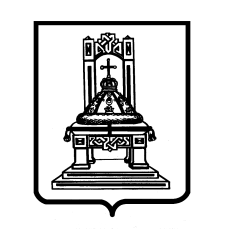 ТВЕРСКАЯ ОБЛАСТЬЗ  А  К  О  НОб утверждении Прогнозного плана (программы) приватизации государственного имущества Тверской области на 2020-2022 годыПринят Законодательным СобраниемТверской области 30 января 2020 годаСтатья 1Утвердить Прогнозный план (программу) приватизации государственного имущества Тверской области на 2020-2022 годы (прилагается).Статья 2Настоящий закон вступает в силу со дня его официального опубликования.Губернатор Тверской области                                                            И.М. РуденяТверь13 февраля 2020 года№ 2-ЗОПриложениек закону Тверской области«Об утверждении Прогнозного плана (программы)приватизации государственного имуществаТверской области на 2020-2022 годы»Прогнозный план (программа)приватизации государственного имущества Тверской областина 2020-2022 годыРаздел I. Основные направления государственной политикиТверской области в сфере приватизации государственногоимущества Тверской области на 2020-2022 годы1. Направления, цели и задачи приватизации государственного имущества Тверской области в 2020-2022 годахПрогнозный план (программа) приватизации государственного имущества Тверской области на 2020-2022 годы (далее – Программа приватизации) разработан в соответствии с Федеральным законом «О приватизации государственного и муниципального имущества» (далее – Закон о приватизации) и законом Тверской области «О приватизации государственного имущества Тверской области».Основными направлениями государственной политики Тверской области в сфере приватизации являются достижение целей и реализация задачи, предусмотренных Программой приватизации.Основными целями реализации Программы приватизации являются повышение эффективности использования государственного имущества Тверской области и достижение соответствия состава государственного имущества Тверской области функциям субъекта Российской Федерации.Основной задачей приватизации государственного имущества Тверской области в 2020-2022 годах является приватизация объекта недвижимого имущества.2. Прогноз влияния приватизации государственного имущества Тверской области на структурные изменения в экономике Тверской областиВ Программу приватизации включен 1 объект недвижимого имущества, находящийся в государственной собственности Тверской области.Приватизация указанного объекта не окажет существенного влияния на структурные изменения в экономике Тверской области.3. Прогноз поступления в областной бюджет Тверской области денежных средств, полученных от продажи государственного имущества Тверской областиПоступлений в областной бюджет Тверской области от продажи государственного имущества Тверской области в 2020-2022 годах не планируется.Раздел II. Государственное имущество Тверской области,приватизация которого планируется в 2020-2022 годах1. Перечень объектов недвижимого имущества, находящихся в государственной собственности Тверской области, которые планируется приватизировать в 2020-2022 годах\\Fs01\комитет по аграрной политике и природопользованию\6 созыв\Документы комитета\50 заседание (30.01.2020)\pr\z(50)966-П-6.docx№ п/пНаименование объектаАдрес (местонахождение объекта)Площадь (протяжен-ность) объектаКадастро-вый номер земельно-го участкаПлощадь земельно-го участка,кв. мНазначение объектаПредпо-лагаемый срок прива-тизации1Межпоселковый газопроводд. Славное –п. ВостокТверская область, Калининский район, Славновское с/п, д. Славное –п. Восток8103 м--Иное сооружение (газоснабжение)2020 год